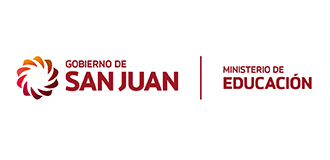 COMUNICACIÓN, PRENSA  Y  DIFUSIONDIRECCIÓN DE EDUCACIÓN SUPERIORPLAN PROVINCIAL DE ACTUALIZACIÓN Y CAPACITACIÓN DOCENTE 2016-2023
 MÓDULO I “Enseñanza por habilidades y capacidades para obtener competencias”, Nivel Primario
CONVOCATORIA DE FORMADORES DE FORMADORES DE ISFD
    Se convoca a docentes formadores de formadores de los ISFD e ISFT   de la provincia, para  formar parte  del  equipo formador del  Módulo I  Enseñanza   por  habilidades  y capacidades  para  obtener competencias”, Nivel Primario, del  PLAN  PROVINCIAL  DE ACTUALIZACIÓN  Y  CAPACITACIÓN  DOCENTE 2016-2023 para el SEGUNDO SEMESTRE del ciclo lectivo 2019, a  los  efectos  de  construir una  oferta  de  Programa  de  Cursos para  la  Enseñanza  sobre   Secuencias   Didácticas  Interdisciplinarias, según Formato
Provincial  de  Secuencias  Didácticas  (Resoluciones Ministeriales  N° 3986-ME-2018   y 5437 –ME-2018), con modalidad semi-presencial, a desarrollarse los días sábados, de 9 a 13 hs., en Sede Capital.Áreas  convocadas:   Educación Musical,    Educación Física,  Tecnología,  Educación Agropecuaria, Inglés.
Requisitos: los postulantes deberán constituirse en equipo interdisciplinarios, de dos o tres integrantes (por ejemplo: Educación Física- Tecnología; Educación Agropecuaria – Inglés, Educación Musical- Tecnología; etc), y presentar:Currículum Vitae  sintético de cada integrante. Dos (2) secuencias didácticas
interdisciplinarias según Formato Provincial de Secuencias didácticas para el segundo ciclo.Los postulantes deben poseer un cupo de horas cátedras, o cargo, en gestión estatal. Las horas cátedras, o cargo, en gestión estatal pueden estar distribuidas en distintos niveles o modalidades del sistema educativo.Lugar y fecha de recepción de Carpetas:  Los postulantes deberán presentar sus carpetas en la Dirección de Educación Superior, de 8 a 14 hs, del 10 al 21 de junio de 2019.